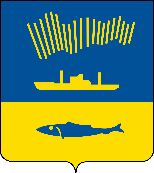 АДМИНИСТРАЦИЯ ГОРОДА МУРМАНСКАП О С Т А Н О В Л Е Н И Е 18.12.2020                                                                                                        № 2975В соответствии с постановлением Правительства Российской Федерации от 18.09.2020 № 1492 «Об общих требованиях к нормативным правовым актам, муниципальным правовым актам, регулирующим предоставление субсидий, в том числе грантов в форме субсидий, юридическим лицам, индивидуальным предпринимателям, а также физическим лицам - производителям товаров, работ, услуг, и о признании утратившими силу некоторых актов Правительства Российской Федерации и отдельных положений некоторых актов Правительства Российской Федерации», постановлением Правительства Мурманской области от 16.12.2020 № 888-ПП «О внесении изменений в постановление Правительства Мурманской области от 30.09.2013 № 556-ПП и признании утратившим силу постановления Правительства Мурманской области от 31.07.2020 № 546-ПП», Уставом муниципального образования город Мурманск п о с т а н о в л я ю: 1. Внести в постановление администрации города Мурманска                         от 07.08.2020 № 1872 «Об утверждении Порядка предоставления субсидии из бюджета муниципального образования город Мурманск на возмещение затрат  и возмещение недополученных доходов транспортным организациям, осуществляющим перевозки по муниципальным маршрутам в период пандемии» следующие изменения:1.1. Наименование постановления изложить в новой редакции:«Об утверждении Порядка предоставления субсидии из бюджета муниципального образования город Мурманск на возмещение затрат и возмещение недополученных доходов в целях поддержки транспортных организаций, осуществляющих перевозки по муниципальным маршрутам в период пандемии».1.2. Преамбулу изложить в новой редакции:«В соответствии со статьей 78 Бюджетного кодекса Российской Федерации, постановлением Правительства Российской Федерации                          от 18.09.2020 № 1492 «Об общих требованиях к нормативным правовым актам, муниципальным правовым актам, регулирующим предоставление субсидий, в том числе грантов в форме субсидий, юридическим лицам, индивидуальным предпринимателям, а также физическим лицам - производителям товаров, работ, услуг, и о признании утратившими силу некоторых актов Правительства Российской Федерации и отдельных положений некоторых актов Правительства Российской Федерации», постановлением Правительства Мурманской области от 30.09.2013 № 556-ПП «О государственной программе Мурманской области «Развитие транспортной системы», Уставом муниципального образования город Мурманск п о с т а н о в л я ю:».1.3. Пункт 1 изложить в новой редакции:«1. Утвердить Порядок предоставления субсидии из бюджета муниципального образования город Мурманск на возмещение затрат и возмещение недополученных доходов в целях поддержки транспортных организаций, осуществляющих перевозки по муниципальным маршрутам в период пандемии, (далее – Субсидия) согласно приложению к настоящему постановлению.».1.4. Пункт 7 изложить в новой редакции:«7. Контроль за выполнением настоящего постановления возложить на заместителя главы администрации города Мурманска – председателя комитета по развитию городского хозяйства Кольцова Э.С.».2. Внести в Порядок предоставления субсидии из бюджета муниципального образования город Мурманск на возмещение затрат и возмещение недополученных доходов транспортным организациям, осуществляющим перевозки по муниципальным маршрутам в период пандемии, утвержденный постановлением администрации города Мурманска от 07.08.2020 № 1872, изменения и изложить его в новой редакции согласно приложению к настоящему постановлению.3. Отделу информационно-технического обеспечения и защиты информации администрации города Мурманска (Кузьмин А.Н.) разместить настоящее постановление с приложением на официальном сайте администрации города Мурманска в сети Интернет.4. Редакции газеты «Вечерний Мурманск» (Хабаров В.А.) опубликовать настоящее постановление с приложением.5. Настоящее постановление вступает в силу со дня официального опубликования.6. Контроль за выполнением настоящего постановления возложить на заместителя главы администрации города Мурманска – председателя комитета по развитию городского хозяйства Кольцова Э.С.Глава администрациигорода Мурманска							              Е.В. Никора